Enter information directly into this document.SAVE the document on your computer with your congregation’s name, 
city and date completed as part of the file name.EMAIL COMPLETED PROFILE to dwendel@thenalc.org. Keep a copy for your records.Congregation Name and LocationName   St Luke's Evangelical Lutheran Church Mailing address PO Box 187 (310 West Main Street)City   Saxonburg	State/Province   PA	Zip/Postal Code   16056Telephone   724-352-2333	Fax   noneEmail address stlukechurch@consolidated.net  Congregation website   www.stlks.com	Seeking 	 Full-time pastor	 Part-time pastor	 Either full-time or part-time
Call will be for	 Solo pastor	 Senior pastor	 Associate pastorCongregational President or Vice PresidentName   Bill Gordon	Title   Vice PresidentMailing address   117 Henry RoadCity   Tarentum	State/Province   PA	Zip/Postal Code   15084Home phone   724-265-1671	Cell phone   412-427-2249Email address   bill.n.gordon@arcelormittal.com Call Committee ChairName   Amy AmadeeMailing address   347 Ford City RoadCity   Freeport	State/Province   PA	Zip/Postal Code  16229Home phone   724-295-2332	Cell phone   724-504-1733Email address   kiddo48@comcast.netCongregational DemographicsNumber of paid staff (full- or part-time):  Clergy  	1	    Lay professionals   	1	Secretarial   8Average worship attendance   93	Average Sunday school attendance   28Indicate the type of community in which your congregation is located (is it small town, small city, suburban, large city, farming, industrial, etc.).Saxonburg is a small town. It was founded in 1832 as a German farming colony. The population was listed as 1,525 as of the last census.Describe the congregation’s ethnic composition and age distribution.white0-18 = 3819-35 = 1536-65 = 7966+ = 87Does the congregation have a clear vision for mission — a clear and shared understanding of where God is leading you?  If so, state it as succinctly as possible.  Guided by the Holy Spirit to share God's loving grace through discipleship; we are focused on growth in faith and numbers through the Word, fellowship, witnessing and giving.What are the primary goals of your congregation?Unite together to spread God's Word and God's LoveRespond in faith to the call of the Holy SpiritAdminister the sacramentsOffer compassionate supportive care to those in need including the pastor, congregation and communityProvide opportunities for Christian growthDescribe your congregation’s worship practice (liturgy, hymns, vestments, music, hymnals, and frequency of Holy Communion).The foundation of St Luke's worship is the historic and traditional liturgy of Christianity. We find meaning and beauty in expressions of worship that had their beginnings in the very early life of the Christian Church as well as worship material from the more recent past and present.A key component of our worship is a systematic reading of the Bible which is augmented by the proclamation of the gospel message in the sermon. Everything in our service is a retelling, in some way, of the message of scripture.In addition, we include Word-based actions and activities such as sharing a sign of peace, making an offering, praying and singing together. The sacraments of Baptism and Holy Communion are considered proclamations of and participation in God's Word. While baptisms only happen when there is someone to baptize, communion is a part of our worship at least every other Sunday and often more frequently than that.St Luke's has a lively musical tradition that includes instrumental music as well as vocal music (congregational singing, solo and choral singing). We are blessed with a dedicated group of singers, a music director, 2 organists, and various members and friends of the congregation who play as guest instrumentalists. Congregational music can range from traditional to contemporary in the same service. St Luke's appreciation of both tradition and a Word and Sacrament foundation can be seen in the worship space. Its long stained-glass windows tell bible stories while its round stained-glass window shows traditional Christian symbolism. Both help to create an atmosphere of worship and meditation. Describe your congregation’s Christian education ministry.Sunday School for all agesFirst Holy Communion classesCatechism classesVacation Bible SchoolBible BowlChurch library/book cartDescribe the congregation’s current activities for mission and outreach. Associate Minister of Pastoral Care and Visitation (Jeannine Sanford), Prayer Circle, Sewing Ministry, Cabot Food Bank, Meals on Wheels, Fellowship of Christian Stewardship, Services for Elmcroft and The Orchards, Glade Run Christmas gifts, Souper Bowl, Christmas Parade Float, Golden Milestone Ministry, St Luke's Stars (over age 60 group), Youth Quake, Southeast Asia Prayer Center, Lutheran Lay Renewal, Child Evangelism Fellowship and Youthworks, Samaritan Counseling Center, NALC District and National Organizations, Days for Girls, Sarver-Saxonburg Christian Leader's Network, Lighthouse Foundation, Salvation Army-Saxonburg, Victim Outreach Intervention Center The NALC is committed to moving away from an institutional understanding of the Church, to the biblical commission to be a community of followers of Jesus who focus on being disciples and making disciples. Which best describes your congregation’s understanding of this movement? [Type an X by the appropriate response]  	 Totally unaware  	 Have heard about it   	 Have been involved personally   x	 Some in the congregation are involved, some aren’t   	 Congregation understands, is on-board and involvedList the Top Five Things your congregations hopes for in its next PastorPreaches the Gospel and is inspirational, motivating and has a sense of humorAbility to relate to all agesBiblically basedChrist centeredSupportive leadershipWhat were the three most significant events in your congregation’s history?  Provide the years in which these events happened and why they are important to your congregation.1. Joining the NALC - refocused and recommitted our faith to the Biblical teachings of Christ (2012)2. Building our fellowship hall which provided space for Christian education classes, fellowship and community outreach and creating an adjacent playground area (1969)3. Purchasing property next door to create Abba House, a community meeting place for youth and family activities (2005)Has your congregation participated in the Congregational Workshop Preparatory to the Call Process? [Type an X by the appropriate response]  x 	Yes	  	NoWhat were the three most significant results of the workshop?Developed an understanding of the call process (a call vs hire) and the reason for the length of time it takesMade aware of past tensions and need for respectful communicationThere is a desire for us to improve our witness and growDescribe the nature and extent of any significant current or recent conflict in the congregation. Is this conflict resolved, or ongoing?  If resolved, how was it resolved?Some tension existed due to perceived poor communication among a few members working in small group committees. There are no current ongoing conflicts.How does your congregation handle conflict/tension? Which of the following do you think best describes your congregation? [Type an X by the appropriate response]	x	As a church, we respect and listen to each other and work things through without generating divisiveness.		As a church, we try to respect and listen to each other, but it is not uncommon for differences of opinion to be a problem and for some people to choose sides. Some have left our church because of conflict.  		Conflict hurts our sense of unity, but we tend not to talk about it.  		Painful experience with conflict has been present, but it has been worked through, and we have learned from the experience.		We have had some painful experiences with conflict, and they linger in the background.		Open conflict is present, and we need a minister who can help us deal with it.		Other (describe)…...What was the nature of the relationship between your last pastor and the congregation? Positive?  Struggling? Cooperative? Tense?Considering that our last pastor remained with us for 16 years, it is only natural that the relationship between our last pastor and the congregation was a bit of all of these. His heart was absolutely where it needed to be as he was a caring and supportive soul. He was a good communicator, especially with council, but at times struggled with his involvement with smaller group committee members. Though his management style was not always a match, he pushed us to be better. Through this process, we have also become aware of the importance of "pastoring our pastor" and intend to improve upon our relationship in the future so we can support each other in making both pastor and congregation stronger in our faith and duties.How did your council/congregational leaders work together with your last pastor? [Type an X by the appropriate response]		Leadership is shared, with shared decision-making		Pastor makes important decisions	x	Council makes decisions with pastoral input  		Council makes decisions without pastoral inputIs your pastor a member of council with: [Type an X by the appropriate response(s)]		Voice	x	Vote   Congregational financesTotal budget for last fiscal year: $ 231,838 Benevolence to the North American Lutheran Church: $  19,800Other benevolence: $ 2,604 Total debt of the congregation: $ 0 Total savings, reserves, and endowments: $  325,046Compensation of Last PastorSalary: $  40,876 	Parsonage/housing allowance: $  18,000Social security offset: $  4,877	Pension: $  7,384Health Insurance: $ 18,318 	Vacation:   4 weeks per yearContinuing education (time/funding):  5 days per year/ $1,100Travel reimbursement:   $3,915 Other:   When the Congregational Vacancy List is updated, a short paragraph (3-4 sentences) is included announcing each congregation’s ministry. If you wish, your call committee may compose that summary, realizing it may be edited/formatted as needed.[enter text]Consider filming a video to be included with your Congregational Profile on the NALC website Vacancy List. We invite your call committee to make a 3-5 minute video introducing prospective pastoral candidates to your context and congregation. The video can be informal, explaining what your congregation is seeking in a pastor and showing images of the members of your congregation and your worship environment. Here are some sample videos: Example One, Example Two. These samples were not produced by the NALC. They are both simply examples of the type of content you could include in a video. Video Submission Instructions:Upload your video to YouTube or Vimeo. (Here are instructions on how to upload to YouTube: wikihow.com/Upload-a-Video-to-YouTube.) Include a link to the video below. Make sure the link allows for public access to the video. [video link]Provide any other information about your congregation that may be helpful in the call process.[enter text]Completed by:   St Luke's Call Committee		Date:   April 4,2020SUBMISSION INSTRUCTIONS:save a copy of this profile to your computer. Use “Save As” and specify document file name as:Congregation name, City, Date**Email a copy of the completed profile to the Assistant to the Bishop for Ministry, dwendel@thenalc.org.Alternative submission method ONLY if you do not have email: Print and mail the complete profile to:	North American Lutheran Church	Attn: Pr. David Wendel	2299 Palmer Dr., Suite 220	New Brighton, MN 55112-2202In addition, mail or email a copy of the completed profile to your mission district dean (can be found at thenalc.org/mission-districts/.Should you have questions, call Pr. David Wendel, assistant to the bishop for ministry, at 719-650-8171 (cell).  Please keep a copy of this document for your records.CONGREGATIONAL PROFILE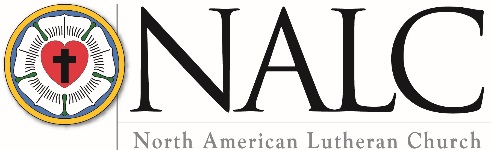 